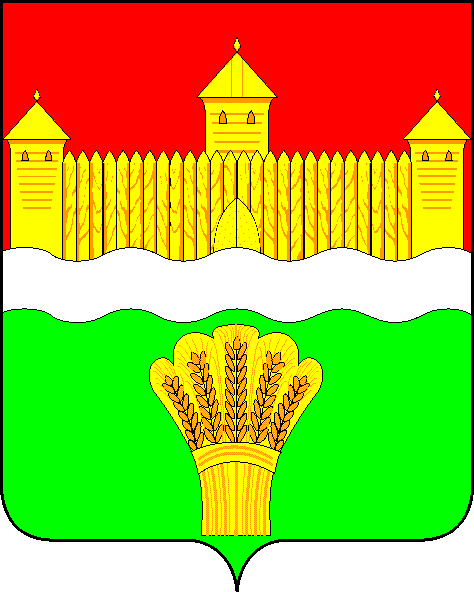 КЕМЕРОВСКАЯ ОБЛАСТЬ - КУЗБАСССОВЕТ НАРОДНЫХ ДЕПУТАТОВКЕМЕРОВСКОГО МУНИЦИПАЛЬНОГО ОКРУГАПЕРВОГО СОЗЫВАСЕССИЯ № 35Решениеот «27» января 2022 г. № 545г. КемеровоО реализации национальных проектов «Безопасные и качественные дороги», «Жилье и городская среда», итоги 2021 годаЗаслушав начальника управления по строительству администрации Кемеровского муниципального округа о реализации национальных проектов «Безопасные и качественные дороги», «Жилье и городская среда», итоги 2021 года, руководствуясь ст. 27 Устава Кемеровского муниципального округа, Совет народных депутатов Кемеровского муниципального округаРЕШИЛ:1. Информацию начальника управления по строительству администрации Кемеровского муниципального округа о реализации национальных проектов «Безопасные и качественные дороги», «Жилье и городская среда», итоги 2021 года принять к сведению.2. Направить информацию начальника управления по строительству администрации Кемеровского муниципального округа о реализации национальных проектов «Безопасные и качественные дороги», «Жилье и городская среда», итоги 2021 года М.В. Коляденко главе Кемеровского муниципального округа.3. Опубликовать настоящее решение в газете «Заря» и разместить решение на официальном сайте Совета народных депутатов Кемеровского муниципального округа в сети «Интернет».4. Настоящее решение вступает в силу со дня его принятия.5. Контроль за исполнением решения возложить на Денисова В.В. – председателя комитета по социально-экономическому развитию и жилищно-коммунальному хозяйству.Председатель Совета народных депутатов Кемеровского муниципального округа                                      В.В. Харланович 